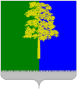 Муниципальное образование Кондинский районХанты-Мансийского автономного округа-ЮгрыМуниципальное казенное общеобразовательное учреждениеЧантырская средняя  общеобразовательная школаПРИКАЗ21.01.2022  года                                                                                                               № 11 - дс.ЧантырьяОб утверждении «дорожной карты» мероприятий, направленных на формирование и оценку функциональной грамотности обучающихся МКОУ Чантырская СОШВ рамках реализации национального проекта «Образование», руководствуясь приказом Департамента образования и молодежной политики Ханты-Мансийского автономного округа-Югры от 20 декабря 2021 №10 - П – 1814 «О внесении изменения в приказ Департамента образования и молодежной политики Ханты – Мансийского автономного округа – Югры от 20 сентября 2021 года №10 – П – 1244 «Об утверждении регионального плана мероприятий («дорожная карта»), направленных на формирование и оценку функциональной грамотности обучающихся общеобразовательных организаций Ханты – Мансийского автономного округа – Югры на 2021 – 2022 учебный год», во исполнение п.3.1 приказа управления образования администрации Кондинского района от 16.09.2021 №477 «Об организации работы по повышению функциональной грамотности обучающихся общеобразовательных организаций Кондинского района», приказа управления образования Кондинского района  от 30.12.2021г. № 718 «О внесении изменений в приказ управления образования администрации Кондинского района от 27 сентября 2021 года №501 «Об утверждении  муниципального плана мероприятий («дорожной  карты»), направленных на формирование и оценку  функциональной грамотности обучающихся общеобразовательных организаций Кондинского района на 2021 – 2022 учебный год», приказываю:1. Утвердить план мероприятий («Дорожная карта»), направленных на формирование и оценку функциональной грамотности обучающихся МКОУ Чантырская СОШ 2021 – 2022 учебный год в новой редакции (приложение 1)2. Контроль исполнения приказа возложить на заместителя директора по учебной работе М.В.Седову.      Директор школы                                                                                                   Т.С. СобровинаС приказом ознакомленыПриложение 1к приказу 11-д от 21.01.2022гПлан мероприятий («дорожная карта»), направленных на формирование и оценку функциональной грамотности обучающихся МКОУ Чантырская СОШ  на 2021 – 2022 учебный год№ п/пМероприятияОтветственные исполнителиСрокиРезультатОрганизационно – управленческая деятельностьОрганизационно – управленческая деятельностьОрганизационно – управленческая деятельностьОрганизационно – управленческая деятельностьОрганизационно – управленческая деятельность1Разработка и утверждение планов мероприятий, направленных на формирование и оценку функциональной грамотности обучающихся общеобразовательных организаций на 2021-2022 учебный год на уровне образовательных организацийСедова М.В. Казанцева Е.В.До 24.01.2022гПриказы об утверждении планов мероприятий2Актуализация планов работы школьных предметных методических объединений, в части формирования и оценки функциональной грамотности обучающихся Руководители школьных методических объединенийДо 01.02.2022Планы работы школьныхметодических объединений 3Организация  методической поддержки учителей Седова М.В. Казанцева Е.В.В течение 2021 – 2022 учебного годаКонсультации по вопросам функциональной грамотности обучающихся 4Организация информационно-просветительской работы с родителями, представителями средств массовой информации, общественностью по вопросам функциональной грамотности обучающихся Седова М.В. Казанцева Е.В.В течение 2021 – 2022 учебного годаПубликации на сайте МКОУ Чантырская СОШ 5Формирование базы данных обучающихся 8 - 9 классов 2021-2022 учебного года, а также учителей, участвующих в формировании функциональной грамотности обучающихся 8-9 классов по шести направлениям (читательская грамотность, математическая грамотность,  естественнонаучная грамотность, финансовая грамотность, глобальные компетенции и креативное мышление)Седова М.В.выполненоБаза  данных обучающихся 
8-9 классов 2021- 2022 учебного годаБаза данных учителей, участвующих в формировании функциональной грамотности обучающихся8-9 классов по шести направлениям6Участие в методических совещаниях по вопросам формирования и оценки функциональной грамотности обучающихся общеобразовательных организаций Ханты – Мансийского автономного округа – Югры с руководителями муниципальных органов осуществляющих управление в сфере образования, руководителями общеобразовательных организаций, муниципальными координаторами, курирующими вопросы формирования и оценки функциональной грамотностиАдминистрация школы, учителя школыВ течение 2021 – 2022 учебного годаПовышение уровня информированности, изучение положительного опыта деятельности по формирования и оценке функциональной грамотности обучающихся общеобразовательных организацийРабота с педагогамиРабота с педагогамиРабота с педагогамиРабота с педагогамиРабота с педагогамиПовышение квалификации педагогов по вопросам формирования и оценки функциональной грамотности обучающихсяПовышение квалификации педагогов по вопросам формирования и оценки функциональной грамотности обучающихсяПовышение квалификации педагогов по вопросам формирования и оценки функциональной грамотности обучающихсяПовышение квалификации педагогов по вопросам формирования и оценки функциональной грамотности обучающихся7Обеспечение участия учителей в курсах повышения квалификации по вопросам функциональной грамотности:Администрация школы, учителя школыВ течение 2021 – 2022 учебного годаДокументы о повышении квалификации 8По программе дополнительного профессионального образования «Формирующее оценивание как современный подход к оценке учебных достижений обучающихся» (144 часа)учителя школыСентябрь - октябрь 
2021 годаДокументы о повышении квалификации9По программе дополнительного профессионального образования «Технологии формирования и оценивания функциональной грамотности обучающихся» (72 часа)учителя школыСентябрь – ноябрь 2021 годаДокументы о повышении квалификацииПо программе дополнительного профессионального образования «Основы проектирования современного урока с применением цифровых сервисов и платформ» (144 часа)учителя школыОктябрь - ноябрь 2021 годаДокументы о повышении квалификации10По программе дополнительного профессионального образования«Школа современного учителя» (144 часа)учителя школыСентябрь - ноябрь 2021 годаДокументы о повышении квалификации11По программе дополнительного профессионального образования Управление созданием личностно-развивающей образовательной среды (108 часов)учителя школыМарт - май 2022 годаДокументы о повышении квалификации12Участие в вебинаре «Представление лучших муниципальных моделей наставничества и менторства педагогических работников Ханты – Мансийского автономного округа – Югры»учителя школыДекабрь 2021, 2022 годовОбобщение и представление лучшего опыта работы общеобразовательных организаций муниципалитета13Участие в диагностике профессиональных затруднений, запросов и потребностей педагогических работниковАдминистрация школы, учителя школывыполненоВыявление профессиональных затруднений, запросов и потребностей педагогов14Участие в вебинаре по итогам проведения диагностики профессиональных затруднений, запросов и потребностей педагогических работников, внесение корректировки в планы мероприятий методической направленности, курсовой переподготовки с учетом выявленных затруднений, запросов и потребностейДекабрь 2021 – январь 2022 годаПовышение квалификации педагогов через индивидуальные планы профессионального развития, с учетом результатов исследований готовности педагогов15Участие в мероприятиях по организации и проведению открытых уроков по вопросам формирования и оценки функциональной грамотности обучающихся в общеобразовательных организациях Ханты – Мансийского автономного округа - ЮгрыАдминистрация школы, учителя школыС января 2022 годаИзучение лучшего опыта работы педагогов Ханты – Мансийского автономного округа - Югры16Разработка индивидуальных планов профессионального развития педагогов, с учетом результатов исследований готовности педагогов к проведению работы по формированию и оценке функциональной грамотности обучающихсяАдминистрация школы, учителя школыС января 2022 годаОказание адресной поддержки с учетом выявленных профессиональных дефицитов17Включение в планы работы педагогов – наставников вопросов формирования и оценки функциональной грамотности обучающихсяАдминистрация школы, учителя школыВ течение 2021 – 2022 учебного годаОказание помощи педагогами - наставниками18Организация и проведение для учителей тренингов по решению заданий банков заданий по оценке функциональной грамотностиАдминистрация школы, учителя школыВ течение 2021 – 2022 учебного годаЗнакомство педагогов с заданиями по оценке функциональной грамотностиСовершенствование и организация методической поддержки педагогов и образовательных организаций по вопросам формирования и оценки функциональной грамотности обучающихсяСовершенствование и организация методической поддержки педагогов и образовательных организаций по вопросам формирования и оценки функциональной грамотности обучающихсяСовершенствование и организация методической поддержки педагогов и образовательных организаций по вопросам формирования и оценки функциональной грамотности обучающихсяСовершенствование и организация методической поддержки педагогов и образовательных организаций по вопросам формирования и оценки функциональной грамотности обучающихся19Организация методической поддержки учителей на сайте МКОУ Чантырская СОШ Администрация школы, учителя школыВ течение 2021 – 2022 учебного годаПредоставление информационной и методической поддержки по вопросам функциональной грамотности обучающихся20Участие в проведении регионального практико-ориентированного семинара по теме: «Формирование функциональной грамотности обучающихся»Администрация школы, учителя школыИюнь2022 годаПовышение уровня информированности, изучение положительного опыта деятельности по формирования и оценке функциональной грамотности обучающихся общеобразовательных организаций21Конкурс методических материалов по вопросам формирования и оценки функциональной грамотности Администрация школы, учителя школыАпрель 2022 г.Выявление лучшего педагогического опыта по формированию и оценке функциональной грамотности обучающихся общеобразовательных организаций22Представление итогов работы общеобразовательных организаций по направлению формирования и оценке функциональной грамотности в 2021 – 2022 учебном годуАдминистрация школы, учителя школыАвгуст 2022 г.Повышение уровня информированности, представление лучшего опыта деятельности по формирования и оценке функциональной грамотности обучающихся общеобразовательных организаций23Организация работы муниципальных опорных площадок по вопросам формирования и оценки функциональной грамотностиАдминистрация школыОктябрь 2022 г.Организация инновационной деятельности по направлениям формирования и оценки функциональной грамотностиМероприятия по обсуждению и распространению эффективных практик по формированию и оценке функциональной грамотности обучающихсяМероприятия по обсуждению и распространению эффективных практик по формированию и оценке функциональной грамотности обучающихсяМероприятия по обсуждению и распространению эффективных практик по формированию и оценке функциональной грамотности обучающихсяМероприятия по обсуждению и распространению эффективных практик по формированию и оценке функциональной грамотности обучающихся24Анализ, интерпретация результатов региональных мониторингов оценки функциональной грамотностиАдминистрация школыЯнварь – декабрь 2022 годаИнформационная справка25Участие в проведении региональных контрольных работ по оценке функциональной грамотности обучающихся 9-х классов по учебным предметам: русский язык, математика, обществознаниеАдминистрация школыДекабрь 2021, январь 2022 годаИнтерпретация результатовМероприятия по разработке научно – методического обеспечения по формированию и оценке функциональной грамотности обучающихсяМероприятия по разработке научно – методического обеспечения по формированию и оценке функциональной грамотности обучающихсяМероприятия по разработке научно – методического обеспечения по формированию и оценке функциональной грамотности обучающихсяМероприятия по разработке научно – методического обеспечения по формированию и оценке функциональной грамотности обучающихся26Участие в разработке диагностических материалов по оценке функциональной грамотности обучающихся 9-х классов по учебным предметам: русский язык, математика, обществознание, для проведения региональных контрольных работУчителя школыСентябрь – октябрь 2021 годаНаправлены задания для регионального банка заданий для учителей и обучающихся 9-го класса по формированию функциональной грамотности по трем учебным предметам: русский язык, математика, обществознание27Участие в разработке и создании электронного ресурса для банка заданий по функциональной грамотностиУчителя школыЯнварь – март 2022 годаИспользование электронного ресурса для банка заданий по функциональной грамотности в образовательной деятельности28Участие в реализации программ повышения квалификации по вопросам формирования и оценке функциональной грамотностиЯнварь – декабрь 2022 годаУдостоверения о повышении квалификации29Подготовка информационных материалов для размещения на сайте МКОУ Чантырская СОШАдминистрация школыВ течение 2021 – 2022 учебного годаПубликации на сайте МКОУ Чантырская СОШРабота с обучающимисяРабота с обучающимисяРабота с обучающимисяРабота с обучающимисяРабота с обучающимисяРабота с учащимися по формированию функциональной грамотности во время предметного обученияРабота с учащимися по формированию функциональной грамотности во время предметного обученияРабота с учащимися по формированию функциональной грамотности во время предметного обученияРабота с учащимися по формированию функциональной грамотности во время предметного обучения30Внедрение в учебный процесс банка заданий по оценке функциональной грамотностиУчителя школыВ течение 2021 – 2022 учебного годаИспользование банка заданий для оценки функциональной грамотности 
в информационно-телекоммуникационной сети «Интернет» по адресам: https://fg.resh.edu.ru/, https://fipi.ru/otkrytyy-bank-zadaniy-dlya-otsenki-yestestvennonauchnoy-gramotnosti31Участие в проведении региональных контрольных работ по оценке функциональной грамотности обучающихся 9-х классов по учебным предметам: русский язык, математика, обществознание Администрация школы, учителя школыДекабрь 2021, январь 2022 годаРезультаты контрольных работ Интерпретация результатов32Внедрение в учебный процесс оценочной самостоятельности обучающихся, рефлексии, мотивации на познавательную деятельность, на поиск решения проблем, на проведение исследований, участия в проектной деятельности и др.Учителя школыВ течение 2021 – 2022 учебного годаПовышение качества образованияРабота с обучающимися во внеурочной деятельности по формированию функциональной грамотностиРабота с обучающимися во внеурочной деятельности по формированию функциональной грамотностиРабота с обучающимися во внеурочной деятельности по формированию функциональной грамотностиРабота с обучающимися во внеурочной деятельности по формированию функциональной грамотности33Внедрение в учебный процесс банка заданий по функциональной грамотности обучающихсяУчителя школыВ течение 2021 – 2022 учебного годаИспользование банка заданий для обучающихся34Организация и проведение практикумов и других форм работы с обучающимися по решению контекстных задач по учебным предметамУчителя школыВ течение 2021 – 2022 учебного годаПрактикумы для обучающихся35Организация и проведение муниципальной олимпиады по функциональной грамотности среди обучающихся 7 – 8 классов общеобразовательных школАдминистрация школы, учителя школыВ течение 2021 – 2022 учебного годаПроведение массовых мероприятий по формированию функциональной грамотности36Организация и проведение массовых мероприятий по формированию функциональной грамотности на уровне образовательных организаций (олимпиады, конкурсы, развивающие беседы, лекции, межпредметные и метапредметные олимпиады, марафоны, конференции, квесты, триатлоны и др.)Администрация школы, учителя школыВ течение 2021 – 2022 учебного годаПроведение массовых мероприятий по формированию функциональной грамотности